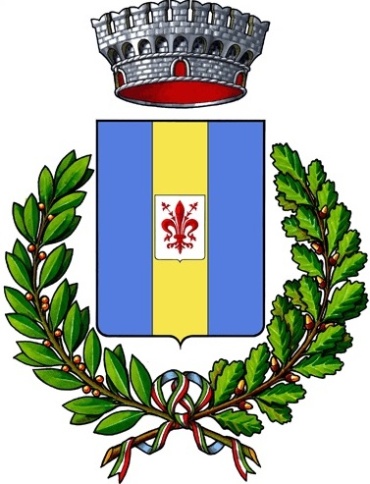 COMUNE DI RIPARBELLAINDICAZIONI PER L’ACCESSO AGLI UFFICI COMUNALIDal 1  Febbraio 2022, per accedere agli Uffici Pubblici Comunali  è necessario essere in possesso  ed  esibire una delle certificazioni verdi  Covid-19 (Green Pass), compresa quella che si ottiene effettuando un tampone antigenico o molecolare con esito negativo (Green Pass Base), ai sensi del Decreto Legge n. 1 del 07 Gennaio 2022. L’obbligo è stabilito a partire dal compimento dei 12 anni.  Ai sensi del DPCM del 21 Gennaio 2022 non è richiesto il Green Pass per esigenze di salute per l’accesso alla Farmacia Comunale  per l‘approvvigionamento di farmaci e dispositivi medici.  Ai sensi del DPCM del 21 Gennaio 2022 non è richiesto il Green Pass per esigenze di sicurezza per l’accesso all’Ufficio di Polizia Municipale per assicurare lo svolgimento delle attività istituzionali indifferibili, quali presentazione di denuncia o querela o per pratiche di polizia giudiziaria, nonché di prevenzione e repressione degli illeciti. In caso di Matrimonio, ai sensi del Decreto Legge n. 229 del 30 Dicembre 2021, per accedere alle sale del Palazzo municipale, sposi, testimoni e invitati dai 12 anni in su dovranno essere muniti di Green Pass Rafforzato, tranne per i soggetti esenti dalla campagna vaccinale, sulla base di idonea certificazione medica.  